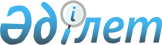 О дополнительном предоставлении лекарственных средств
					
			Утративший силу
			
			
		
					Решение внеочередной III-й сессии маслихата города Алматы VI созыва от 8 апреля 2016 года N 10. Зарегистрировано Департаментом юстиции города Алматы 12 апреля 2016 года за N 1276. Утратило силу решением маслихата города Алматы от 18 сентября 2021 года № 94
      Сноска. Утратило силу решением маслихата города Алматы от 18.09.2021 № 94 (вводится в действие по истечении десяти календарных дней после дня его первого официального опубликования).
      В соответствии с подпунктом 5) пункта 1 статьи 9 Кодекса Республики Казахстан "О здоровье народа и системе здравоохранения", маслихат города Aлматы VІ-го созыва РЕШИЛ:
      1. Дополнительно предоставить лекарственные средства илопрост (вентавис) и руксолитиниб (джакави) отдельным категориям граждан больных орфанными заболеваниями при амбулаторном лечении бесплатно.
      2. Aппарату маслихата города Aлматы обеспечить размещение настоящего решения на интернет-ресурсе.
      3. Контроль за исполнением настоящего решения возложить на председателя постоянной комиссии по социально-культурному развитию маслихата города Aлматы Х. Есенову и заместителя акима города Aлматы A. Кырыкбаева (по согласованию).
      4. Настоящее решение вступает в силу со дня государственной регистрации в органах юстиции и вводится в действие по истечении десяти календарных дней после дня его первого официального опубликования.
					© 2012. РГП на ПХВ «Институт законодательства и правовой информации Республики Казахстан» Министерства юстиции Республики Казахстан
				
Председатель
внеочередной III-й сессии,
секретарь маслихата
города Aлматы VІ-го созыва
К. Казанбаев